                                                         ПРОЕКТ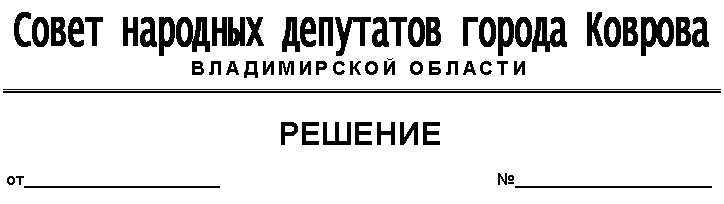 О внесении изменений в Прогнозный план (программу) приватизации объектов муниципальной собственности города Коврова на 2020 – 2022 годы Руководствуясь Федеральным законом от 21.12.2001г. № 178-ФЗ «О приватизации государственного и муниципального имущества», ст.ст. 27, 52 Устава муниципального образования город Ковров Владимирской области (новая редакция), в соответствии с п. 5.3. Общего порядка управления и распоряжения муниципальной собственностью г. Коврова, утвержденного решением Ковровского городского Совета народных депутатов от 17.01.2001 г. № 2/1 (с изменениями и дополнениями), рассмотрев представление временно исполняющего полномочия главы города от __________  № _____________, Совет народных депутатов города Коврова решил:Внести следующие изменения в Прогнозный план (программу) приватизации объектов муниципальной собственности г.Коврова на 2020-2022 годы, утвержденный решением Совета народных депутатов города Коврова от 30.10.2019 № 58 :Дополнить подпункт 1.3 позицией 8, следующего содержания:«8. Нежилое здание с земельным участком, расположенное по адресу: г.Ковров, ул. Урицкого, д.14, , площадью 22,6 кв.м».2. Приложение к прогнозному плану (программе) приватизации объектов муниципальной собственности города Коврова на 2020-2022 годы изложить в новой редакции согласно приложению к настоящему решению.Председатель 						Временно исполняющийСовета народных депутатов				полномочия главы города		город		_____________________А.В. Зотов   		            _________________А.Н. Наумов 